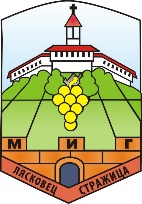 СПРАВКА ЗА ОТРАЗЯВАНЕ НА ПОЛУЧЕНИ КОМЕНТАРИ ОТ ПРОВЕДЕНО ПУБЛИЧНО ОБСЪЖДАНЕ НА ПРОЕКТ  НА НАСОКИ И ПАКЕТ НА ДОКУМЕНТИ ЗА КАНДИДАТСТВАНЕ ПО ПРОЦЕДУРА Процедура чрез подбор на проектни предложения с няколко крайни срока за кандидатстванеСНЦ „МИГ –Лясковец-Стражица“СТРАТЕГИЯ ЗА ВОМР Мярка  МИГ01 „Проучвания и инвестиции, свързани с поддържане, възстановяване и  на културното и природното наследство на селата. Съхраняване, развитие и валоризиране на специфичната местна идентичност и местната култура”Процедура № BG06RDNP001-19.520Период за публично обсъждане:  от 30  март  2021г.  до 17.00 ч. на 7 април 2020 г.Вх.№Данни на подателяДата на получаванеНачин на получаванеКоментар/предложениеСтановище на УС на МИГ